АДМИНИСТРАЦИЯ КЛОЧКОВСКОГО СЕЛЬСОВЕТА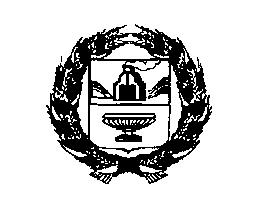 РЕБРИХИНСКОГО РАЙОНА АЛТАЙСКОГО КРАЯП О С Т А Н О В Л Е Н И Е18.12.2020                                                                                                           № 69с. КлочкиОб утверждении Положения о порядке принятия наград, почетных и специальных званий (за исключением научных) иностранных государств, международных организаций, а также политических партий, других общественных объединений и религиозных объединений муниципальными служащими Администрации Клочковского сельсовета Ребрихинского района Алтайского краяВ соответствии с пунктом 10 части 1 статьи 14 Федерального закона   от 02.03.2007 №25-ФЗ «О муниципальной службе в Российской Федерации», руководствуясь Уставом муниципального образования Клочковский сельсовет Ребрихинского района Алтайского края,ПОСТАНОВЛЯЮ:	1. Утвердить Положение о порядке принятия наград, почетных и специальных званий (за исключением научных) иностранных государств, международных организаций, а также политических партий, других общественных объединений и религиозных объединений муниципальными служащими Администрации Клочковского сельсовета Ребрихинского района Алтайского края (приложение).2. Обнародовать настоящее постановление на информационном стенде Администрации Клочковского сельсовета, а также на официальном сайте Администрации Ребрихинского района Алтайского края в разделе «Клочковский сельсовет».	3. Контроль за исполнением настоящего постановления оставляю за собой.Глава сельсовета                                                                                К.В. КузнецовАнтикоррупционная зкспертиза муниципального правового акта проведена. Коррупциогенных факторов не выявлено.Заместитель главы Администрации сельсовета                                                   О.А. РязановаПриложение к постановлению Администрации Клочковского сельсоветаРебрихинского района Алтайского краяот 18.12.2020 № 69ПОЛОЖЕНИЕо порядке принятия наград, почетных и специальных званий (за исключением научных) иностранных государств, международных организаций, а также политических партий, других общественных объединений и религиозных объединений муниципальными служащими Администрации Клочковского сельсовет Ребрихинского района Алтайского края	1. Настоящим Положением устанавливается порядок принятия с разрешения главы Клочковского сельсовета Рерихинского района Алтайского края муниципальными служащими Администрации Клочковского сельсовета Ребрихинского района Алтайского края наград, почетных и специальных званий (за исключением научных) иностранных государств, международных организаций, а также политических партий, других общественных объединений и религиозных объединений, если в их должностные обязанности входит взаимодействие с указанными организациями и объединениями.	2. Муниципальный служащий, получивший награду, почетное или специальное звание либо уведомленный иностранным государством, международной организацией, политической партией, иным общественным объединением или религиозным объединением о предстоящем их получении, в течение трех рабочих дней представляет главе Клочковского сельсовета  Рерихинского района Алтайского края через уполномоченное должностное лицо ходатайство о разрешении принять награду, почетное или специальное звание иностранного государства, международной организации, политической партии, иного общественного объединения или религиозного объединения (далее - ходатайство), составленное по форме согласно приложению №1.	3. Муниципальный служащий, отказавшийся от звания, награды, в течение трех рабочих дней представляет главе Клочковского сельсовета  Рерихинского района Алтайского края через уполномоченное должностное лицо уведомление об отказе в получении награды, почетного или специального звания,  иностранного государства, международной организации, политической партии, иного общественного объединения или религиозного объединения (далее - уведомление), составленное по форме согласно приложению №2.	4. Муниципальный служащий, получивший звание, награду до принятия главой Клочковского сельсовета  Рерихинского района Алтайского края решения по результатам рассмотрения ходатайства, передает оригиналы документов к званию, награду и оригиналы документов к ней на ответственное хранение в уполномоченному должностному лицу Администрации Клочковского сельсовета Ребрихинского района Алтайского края в течение трех рабочих  дней со дня их получения.	5. В случае если во время служебной командировки муниципальный служащий получил звание, награду или отказался от них, срок представления ходатайства либо уведомления исчисляется со дня возвращения муниципального служащего из служебной командировки.	6. В случае если муниципальный служащий по не зависящей от него причине не может представить ходатайство либо уведомление, передать оригиналы документов к званию, награду и оригиналы документов к ней в сроки, указанные в пунктах 2 - 4 настоящего Положения, такой муниципальный служащий обязан представить ходатайство либо уведомление, передать оригиналы документов к званию, награду и оригиналы документов к ней не позднее следующего рабочего дня после устранения такой причины.	7. Ходатайство рассматривается главой Клочковского сельсовета  Рерихинского района Алтайского края в течение десяти рабочих дней.	В ходе рассмотрения ходатайства устанавливается вероятное влияние получения награды,  почетного или специального звания на надлежащее, объективное и беспристрастное исполнение муниципальным служащим обязанностей. В случае установления такого влияния главой  Клочковского сельсовета  Рерихинского района Алтайского края принимается решение об отказе в удовлетворении ходатайства муниципального служащего.	8. В случае удовлетворения главой Клочковского сельсовета  Рерихинского района Алтайского края ходатайства муниципального служащего, уполномоченное должностное лицо Администрации Клочковского сельсовета Ребрихинского района Алтайского края в течение трех рабочих дней передает такому лицу оригиналы документов к званию, награду и оригиналы документов к ней.	9. В случае отказа главы Клочковского сельсовета  Рерихинского района Алтайского края в удовлетворении ходатайства муниципального служащего, уполномоченное должностное лицо  Администрации Клочковского сельсовета Ребрихинского района Алтайского края в течение трех рабочих дней сообщает такому лицу об этом и направляет оригиналы документов к званию, награду и оригиналы документов к ней в соответствующий орган иностранного государства, международную организацию, политическую партию, иное общественное или религиозное объединение.                                                                    Приложение №1к Положению о порядке принятия наград, почетных и специальных званий (за исключением научных) иностранных государств, международных организаций, а также политических партий, других общественных объединений и религиозных объединений муниципальными служащими Администрации Клочковского сельсовета Ребрихинского района Алтайского края                                            Главе Клочковского сельсовета                           		   	                                                                                      от ________________________________                                            			 __________________________________                                           			                                    (Ф.И.О., замещаемая должность)Ходатайствоо разрешении принять награду, почетное или специальное звание,иностранного государства, международной организации, политической партии, иного общественного объединения или религиозного объединения	Прошу разрешить мне принять ___________________________________________________________________________________________________________(наименование награды, почетного или специального звания)________________________________________________________________________________________________(за какие заслуги награжден(а) и кем, за какие заслуги присвоено и кем)_________________________________________________________________________________________________.(дата и место вручения награды, документов к почетному или специальному званию)	Документы  к  почетному или специальному званию, награда и документы к ней (нужное подчеркнуть) __________________________________________________________________                                                               (наименование награды, почетного или специального звания)__________________________________________________________________________________________________(наименование документов к награде, почетному или специальному званию)сданы по акту приема-передачи № _____________ от «____» ___________ 20___  г.____________________________________________________________________________________________________. (наименование уполномоченного должностного лица)«__»_____________20____г. ______________   __________________________                                                                          (подпись) 	                         (расшифровка подписи)                                                                   Приложение №2к Положению о порядке принятия наград, почетных и специальных званий (за исключением научных) иностранных государств, международных организаций, а также политических партий, других общественных объединений и религиозных объединений муниципальными служащими администрации муниципального образования Клочковский сельсовет Ребрихинского района Алтайского края                                            Главе Клочковского сельсовета                                            		                     	 от ________________________________                                            			 __________________________________                                           			                                  (Ф.И.О., замещаемая должность)Уведомлениеоб отказе в получении награды, почетного или специального звания иностранного государства, международной организации, политической партии, иного общественного объединения или религиозного объединения	Уведомляю о принятом мною решении отказаться от получения ____________________________________________________________________(наименование награды, почетного или специального звания)_________________________________________________________________________________________________.(за какие заслуги награжден(а) и кем, за какие заслуги присвоено и кем)«____»_____________20____г.      ______________   _____________________                                 			                               (подпись)                     (расшифровка подписи)